ODPROWADZAM SAMZawitała do nas długo oczekiwana, najpiękniejsza pora roku- wiosna. Wszystko budzi się do życia, my także. Nasze przedszkole wzięło udział w kampanii „Odprowadzam Sam”, której celem jest uświadomienie dzieciom niebezpieczeństw związanych z dużym natężeniem ruchu w okolicy przedszkola, zmniejszenie ilości aut w obrębie placówki i zanieczyszczonego przez to powietrza. Zachęcamy zatem Państwa do propagowania ekologicznego przychodzenia do naszej przedszkola. Może to być spacer, rower, hulajnoga, ewentualnie środki transportu zbiorowego: autobusy, trolejbusy bądź SKM. Zdajemy sobie sprawę, że rano każdy z nas się spieszy, tego czasu jest ciągle za mało i przeważnie do pracy jeździmy samochodami, dlatego proponujemy wyjechać z domu 5 minut wcześniej zaparkować auto uliczkę dalej i przespacerować się z dzieckiem do naszej placówki. Wszystkim dzieciom bardzo zależy, aby móc przykleić na grupowym szarym drzewku (symbolizującym zanieczyszczone środowisko przez spaliny samochodowe) naklejkę, która pomaga je zazielenić, dzięki czemu drzewko staje się kolorowe, szczęśliwe i zdrowe ,żyjąc w czystym i wolnym od zanieczyszczeń środowisku. Naszym dzieciom udział w tym przedsięwzięciu sprawia ogromną radość, dlatego pozwólmy, aby dzieci nas zmobilizowały i wstańmy chwilę wcześniej, nacieszmy się słońcem, które i tak już wdziera się rankiem do naszych sypialni i sprawmy żeby nasze dziecko było szczęśliwe. Potrzeba tak niewiele, a taki spacer rano może być wielką przygodą, obserwujemy jak każdego dnia przyroda się zmienia, jak pięknie rano śpiewają ptaki, policzmy napotkane kwiaty, zaobserwujmy pąki pojawiające się na drzewach a w razie deszczu skryci pod parasolem przeskoczmy kałuże licząc je. Dziecku na długo w pamięci pozostanie czas spędzony w taki sposób z rodzicem, który nie denerwuje się na przepełniony ruch uliczny, czerwone światła, spaliny. Aktywny i zdrowy tryb życia zaszczepiony w dziecku już od najmłodszych lat na pewno przyniesie korzyści w przyszłości, to my jesteśmy wzorem dla naszych dzieci, to ono nas obserwuje, kształtujmy w nich propagowanie zdrowego trybu życia. Może ono w przyszłości wybierając się do pracy też wsiądzie na rower bądź przespaceruje się.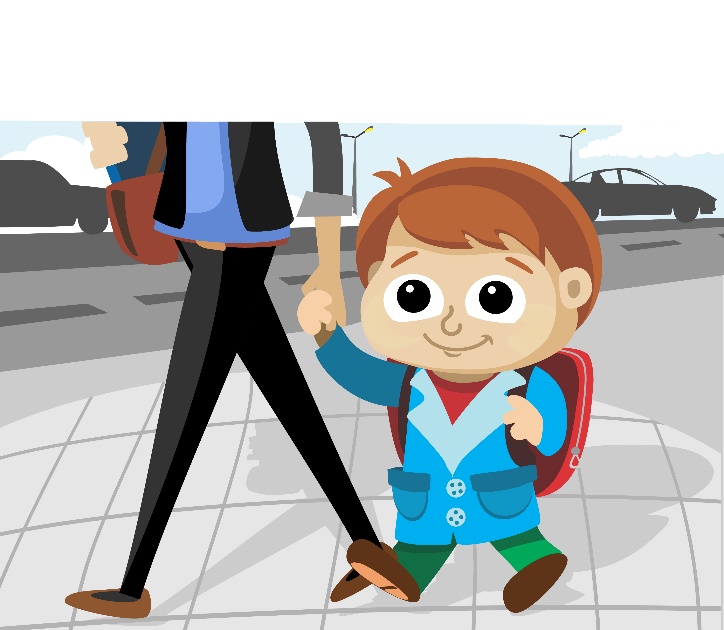 Życzymy zatem Państwu i pociechom POWODZENIA i niezapomnianych wrażeń podczas codziennych spacerów do przedszkola.opracowała mgr Dorota Wojciechowska